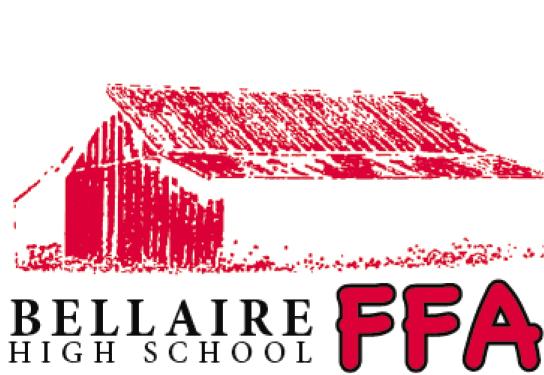 Parents Night OutWould you like a date night, time for holiday shopping or simply relaxing at home?Your child is invited to be an honorary student of the Bellaire FFA for the evening!WELCOME TO THE FARM!!Ages:		5-12Date:		Saturday, December 14, 2013Time:		6 pm-10 pmPlace:		11611 Riceville School Road		Houston, Texas 77031Cost:		$40 per child, $35 for each add’l sibling (if pre registered by Dec 7)		$45 per child, $40 per each sibling (after Dec 7)	Your child will enjoy a fun filled evening! Events subject to change:Pizza							Team Building games				Water							Petting zooS’mores						Hay ridePopcorn/Cotton Candy				Animal groomingHot chocolate						“G” rated movie under the starsCandy Bar						 Honorary FFA member t-shirt	Questions: E-mail Judi Underwood at alumni.bellaireffa@yahoo.com or call 832-428-1089.Make Checks payable to Bellaire FFA Alumni Assoc.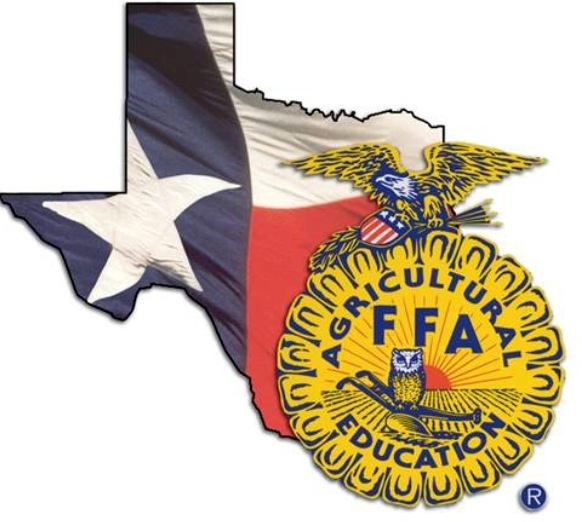 Fill out form COMPLETELY and return with payment to:Bellaire FFA Alumni Assoc.PO Box 2311Bellaire, TX 77402FOR QUESTIONS, please e-mail Judi Underwood at  alumni.bellaireffa@yahoo.com 		or call 832-428-1089